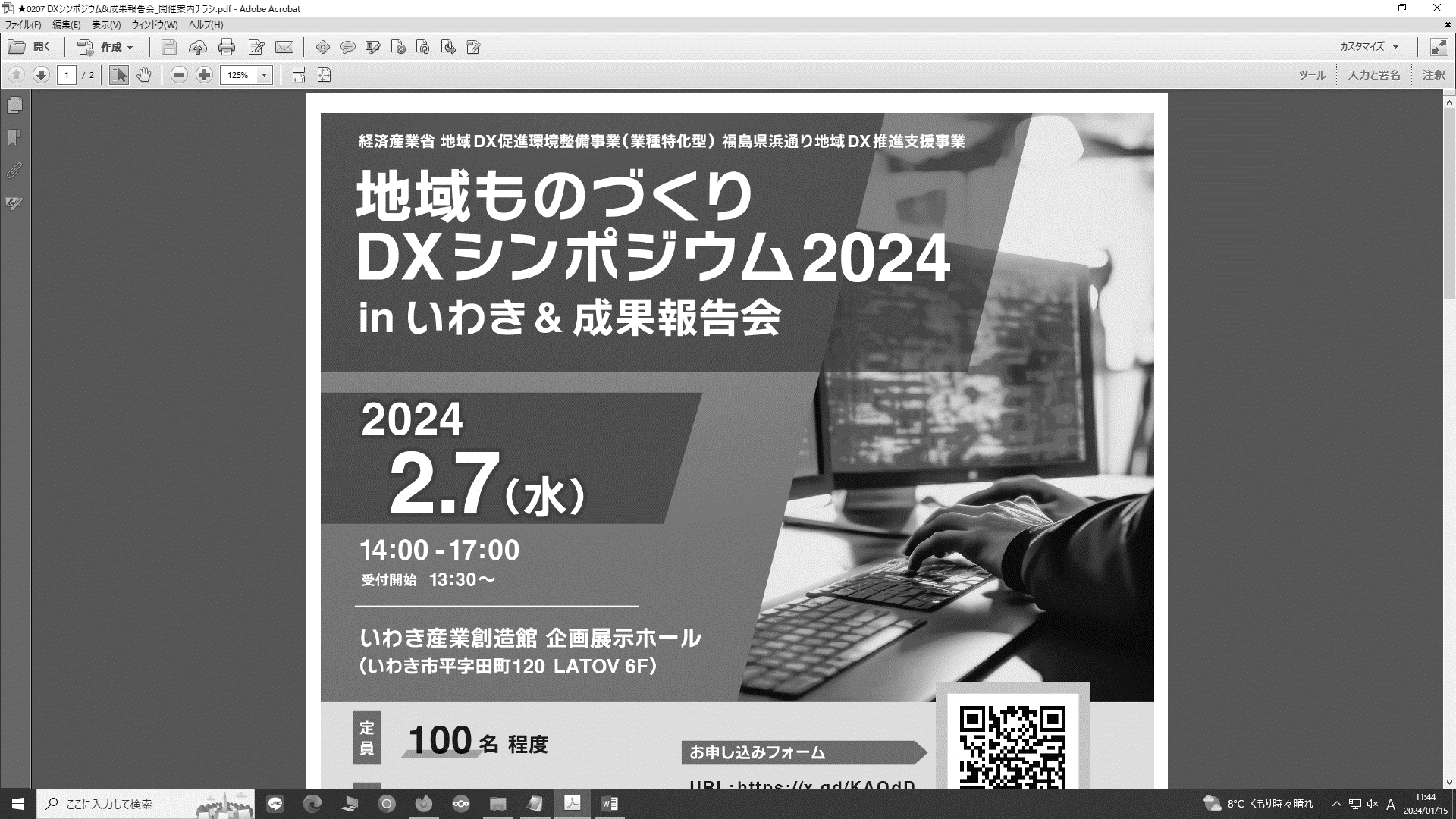 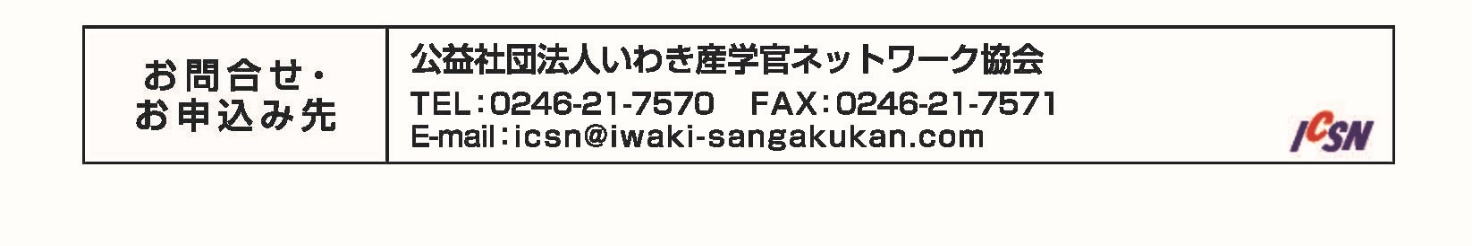 会社名所在地〒代表者（役職名・氏名）参加者１（役職名・氏名）参加者２（役職名・氏名）電話番号E-mail（担当者様）